Name_____________________________________________  Teacher _________________________________ Grade ______Thorson Read A Thon Pledge Sheet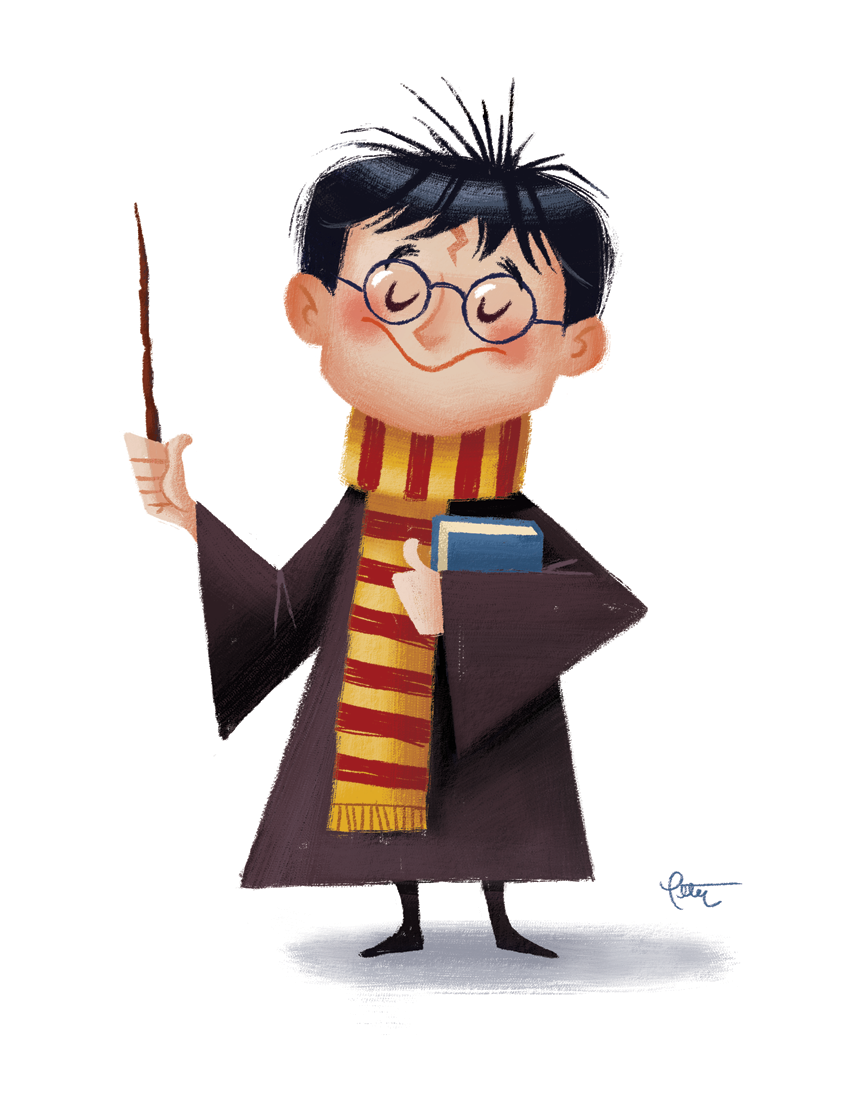 “I do believe something very magical can happen when you read a good book”- J.K. RowlingThorson Students,During the week of October 30, we will read to raise money for our school.  Please ask parents, family, & neighbors to sponsor your reading effort. Once you gather your donations (which are tax deductible) send in an envelope with this form to Thorson Office.  If parents would rather not do pledges, please simply write a check.  Our goal is $35-$40 per student.  New!*1st 200 students to turn in pledge sheet receives a free DQ Dilly Bar coupon, every other student who turns in pledge sheet will receive a free DQ ice cream coupon.* For every $5 you turn in, you will receive a raffle ticket to put in a special Lunch Bunch with teachers/staff.  One lucky student will be drawn for each raffle box.   * School Goal: $8,000- if we reach this as a school, Mrs. Little will participate against another staff member in a “RAT” Race. Checks  written to: Thorson PTO Read A Thon.  Money is due by Friday, Nov. 10, 2017.  Total collected $____________________________On Friday, November 3, all students will participate in a reading celebration in their classroom with special guest readers.Name of sponsorPledge amount ($ per hour or flat amount)What I promise to read (either minutes or books)Total collectedExample: Aunt Melissa$1 per hour10 hours$10